Classic Toys:The yo-yo is Earth’s second oldest toy.  Only the doll is older.  It was used 3,000 years ago in Ancient Greece.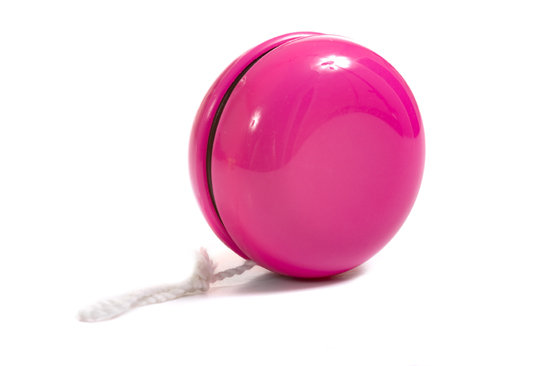 